Приложение к приказу №_______ОД__ от___________МУНИЦИПАЛЬНОЕ КАЗЕННОЕ ОБЩЕОБРАЗОВАТЕЛЬНОЕ УЧРЕЖДЕНИЕ«ТЕЛЬМАНОВСКАЯ СРЕДНЯЯ ОБЩЕОБРАЗОВАТЕЛЬНАЯ ШКОЛА» ПЛАН  ВОСПИТАТЕЛЬНОЙ  РАБОТЫ  НА  2020-2021 УЧЕБНЫЙ  ГОД 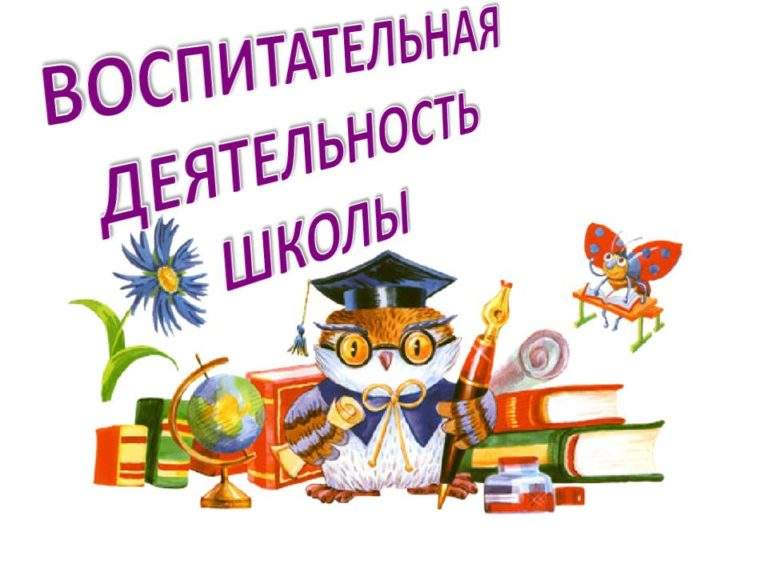 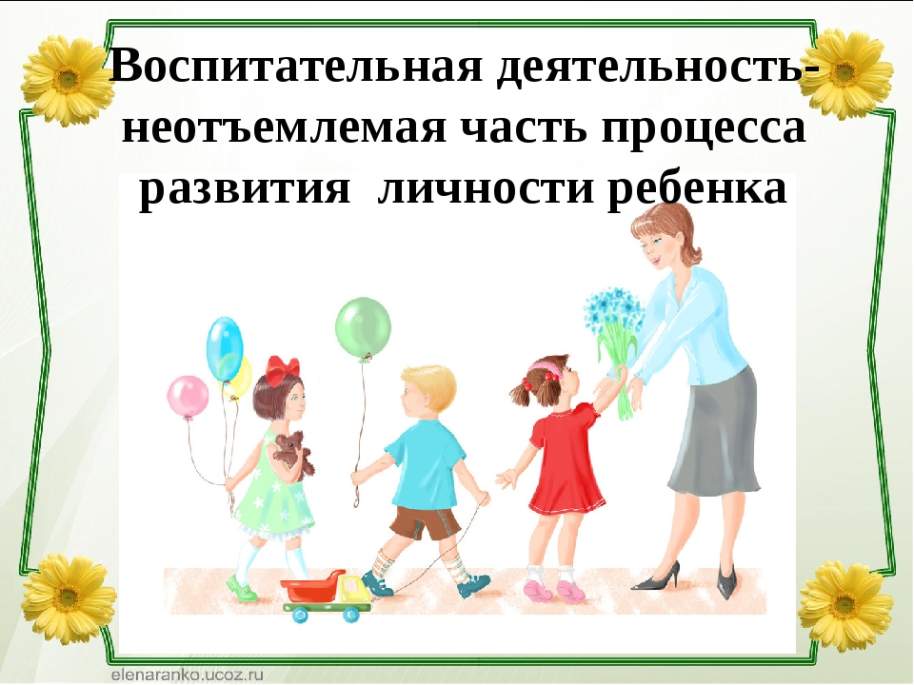 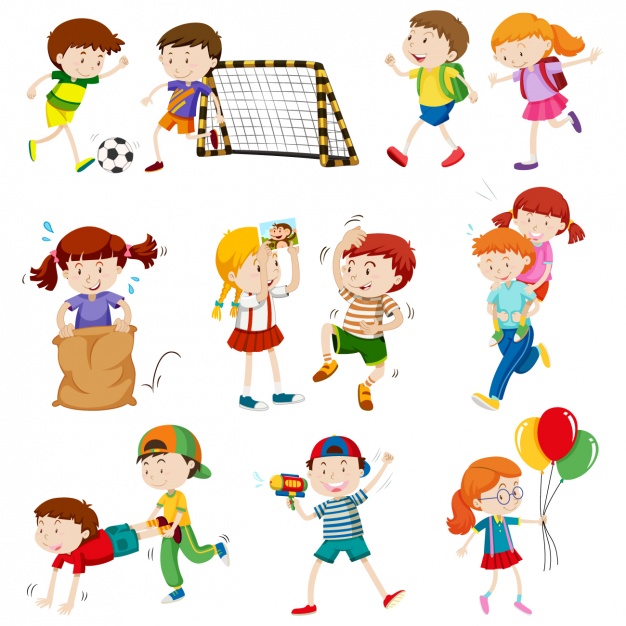 п. Тельмана2020-2021 учебный годЦЕЛЬ: создание условий, способствующих развитию интеллектуальных, творческих,  личностных  качеств учащихся, их социализации и адаптации в обществе.ВОСПИТАТЕЛЬНЫЕ ЗАДАЧИ: воспитание любви к родной школе, к малой родине, формирование гражданского самосознания, ответственности за судьбу Родины; воспитание нравственности на основе народных традиций;развитие творческих, познавательных способностей учащихся;формирование самосознания, становление активной жизненной позиции, формирование потребности к саморазвитию, способности успешно адаптироваться в окружающем мире;создание условий для сохранения здоровья, физического развития. Воспитание негативного отношения к вредным привычкам.ЗАПОВЕДИ ВОСПИТАНИЯ:1. Не навреди. 2. Хорошее настроение и спокойствие приведет к намеченной цели.3. Определи, что ты хочешь от своего ученика, узнай его мнение на этот счет. 4. Учитывай уровень развития своего воспитанника. 5. Предоставь самостоятельность ребенку. 6. Создай условия для осознанной деятельности воспитанника. 7. Не упусти момент первого успеха ребенка.  НАПРАВЛЕНИЯ РАБОТЫ:организация интересной, содержательной внеурочной деятельности;  обеспечение нравственного, духовного, интеллектуального, эстетического, культурного развития, а также саморазвития личности ребенка; организация работы по патриотическому, гражданскому воспитанию; развитие творческих способностей и творческой инициативы учащихся и взрослых; развитие ученического самоуправления; развитие коллективно-творческой деятельности;организация работы по предупреждению и профилактике асоциального поведения учащихся;организация работы с одаренными учащимися; приобщение учащихся к здоровому образу жизни. ПРИНЦИПЫ РАБОТЫ:сохранение и отработка всех удачных, эффективных моментов; учет и анализ неудачного опыта, внесение корректив;поиск нового и варьирование знакомого, хорошо известного. ПРИОРИТЕТНЫЕ  НАПРАВЛЕНИЯ В  ВОСПИТАТЕЛЬНОЙ  РАБОТЕ:социальное направление;духовно-нравственное направление;общекультурное направление;спортивно-оздоровительное направление;общеинтеллектуальное направлениеСОДЕРЖАНИЕ  И  ФОРМЫ  ВОСПИТАТЕЛЬНОЙ  РАБОТЫВнутренние и внешкольные связи  в воспитательной системе школыДуховно-нравственное направлениеЦель: формирование и развитие у учащихся чувства принадлежности к обществу, в котором они живут, умения заявлять и отстаивать свою точку зрения; воспитание уважительного отношения к культуре своего народа, творческой активности.Социальное направлениеЦель:  воспитание у подрастающего поколения экологически целесообразного поведения как показателя духовного развития личности; сохранение и укрепление здоровья учащихся, формирование потребности в здоровом образе жизни.Спортивно-оздоровительное направлениеЦель: создание условий для сохранения здоровья, физического развития, воспитание негативного отношения к вредным привычкам.Общекультурное направлениеЦель: создание условий для развития творческой активности, ответственности за порученное дело  познавательного интереса.Общеинтеллектуальное направлениеЦель: создание условий для развития познавательного интереса.Работа с учителями-предметникамиЦель: провести беседы с учителями-предметниками об успеваемости учащихся по предметам, выявление уровня затруднений.Работа с родителямиЦель: провести родительские собрания, индивидуальные беседы и анкетирование, вовлечение в общественную жизнь класса и школы.2020 год — Год памяти и славы в РоссииСЕНТЯБРЬОКТЯБРЬНОЯБРЬДЕКАБРЬЯНВАРЬФЕВРАЛЬМАРТАПРЕЛЬМАЙИЮНЬ В течение года: - участие в районных мероприятиях по плану ДЮСШ  - участие в мероприятиях  по плану работы Комитета образования, МКОУДОД   - участие в Школьном  профориентационном проекте «Ярмарка вакансий»- участие в дистанционных конкурсах, проектах, олимпиадах.Заместитель директора по воспитательной работе                     Матвеева  М.В.Направление воспитательной работыЗадачи работы по данному направлениюДуховно-нравственноенаправление1.Формировать у учащихся такие качества как: культура поведения, эстетический вкус, уважение личности.2.Создание условий для развития у учащихся творческих способностей.3.Формировать у учащихся такие качества, как: долг, ответственность, честь, достоинство, личность.4. Воспитывать любовь и уважение к традициям Отечества, школы, семьи.Социальное направление1.Изучение учащимися природы и истории родного края.2.Формировать правильное отношение к окружающей среде.Спортивно-оздоровительное направление1. Формировать у учащихся культуру сохранения и совершенствования собственного здоровья.2. Популяризация занятий физической культурой и спортом.3. Пропаганда здорового образа жизни.Общекультурное направление1.Создание условий для развития творческой активности, ответственности за порученное дело  познавательного интереса.Общеинтеллектуальное направлениеСоздание условий для развития познавательного интереса.Работа с учителями-предметникамиБеседы об успеваемости учащихся по предметам, выявление уровня затруднений.Работа с родителямиРодительские собрания, индивидуальные беседы и анкетирование.Направление воспитательной работыНазвание мероприятияДата проведенияОтветственныйДуховно-нравственное воспитание1.Торжественная линейка, посвященная Дню Знаний, уроки « Знай и люби свой край» «ПроекториЯ» 2.Классный час:  «День солидарности и борьбы с терроризмом» « Дни воинской славы»3.День памяти жертв фашизма. 4. Линейка, посвященная началу Блокады Ленинграда5. Классный час «Международный день распространения грамотности».01.0903.0913.0908.09Зам. по ВР Матвеева М.В.  Преподаватель –организатор ОБЖТроян Е.А.Классные руководители Социальное направление1.Акция «Чистая территория школы», «Сохраним дерево».2.Конкурс поделок из природного материала « Чудеса осени»4. Международный день мира.5 Организация работы РДШ6. Подготовка к социально-психологическому тестированию 7-11 классов. Классные часы. Сбор согласий с обучающихся и родителей(если ребенку не исполнилось 14 лет)09.0912.09-17.0920.09Преподаватель –организатор ОБЖТроян Е.А. Зам. по АХЧ Карышева Е.Ф.Зав. библиотекой Дубаненко Н.Л.Фомина Е.Р.-соц. педагогСпортивно-оздоровительное направление1.«Бегом от вредных привычек!» (общешкольный кросс).2. Неделя безопасности.3. Акция « Дорога-символ жизни» « Внимание дети!»4 Участие в районных соревнованиях27.0902.09. – 09.09В течение месяцаУчителя физической культуры  Зам. по безопасности Шаров Ю.Н. Общекультурное направление1.Классные часы « Знаешь ли ты свои права и обязанности» « Правила поведения в школе»2. Месячник безопасности пешеходов.Общешкольное мероприятие для первоклассников « Азбука юного пешехода»3. Месячник гражданской обороны.В течение месяца28 сентября Зам по ВР Матвеева М.В. Зам. по безопасности Шаров Ю.Н.Классные руководителиСоц. педагог Фомина Е.Р.Общеинтеллектуальное направление1.Уроки финансовой грамотности, ПРОЕКтория29.09Поликарпова С.А.Направление воспитательной работыНазвание мероприятияДата проведенияОтветственныйДуховно-нравственное направление1.Урок нравственности «Всемирный день пожилых людей».2.Участие в акции ко дню пожилых людей «Подари улыбку»4. Международный день школьных библиотек.01.1025.10Зам. по ВР Матвеева М.В. Зав. библиотекой Дубаненко Н.Л.Социальное направление1. Всемирный день защиты животных.2.Участие в конкурсе рисунков «Крылья ангела».3.День интернета.4 Акция «Спаси дерево»04.1016.10-23.1020.1023.10Егорова И.Г.Денисова М.М.Лисицкая М.Е. Дубаненко Н.Л.Спортивно-оздоровительное направление1.День здоровья. «Норма ГТО – норма жизни».2.День гражданской обороны.3 Участие в районной спартакиаде по мини-футболу и легкой атлетики16.1004.10Учителя физической культуры Смирнов А.Е , Шако И.А. Преподаватель –организатор ОБЖТроян Е.АОбщекультурное направление1.День учителя «Нет выше звания -  Учитель». 2. Рейд «Живи, книга». 3.Всероссийский урок «Экология и энергосбережение» в рамкахВсероссийского фестиваля энергосбережения #ВмсстеЯрче	02.10В течение месяца26.10Зам. по ВР Матвеева М.В. Зав. библиотекой Дубаненко Н.Л.Учителя начальных классовОбщеинтеллектуальное направление1.Участие в дистанционном конкурсе « Молодые дарования»2. Школьные олимпиады.3. Урок « День Атома», «Финансовой грамотности»4. Классные часы, посвященные 500-летию Тульского Кремля5. Всероссийский урок безопасности школьников в сети Интернет15.10В течение месяцаКл. рук. Зав. библиотекой Дубаненко Н.Л.Зам. по УВРМатвеева М.В.Ермилова М.В., Коваленко И.Н. Направление воспитательной работыНазвание мероприятияДата проведенияОтветственныйДуховно-нравственное направление1. Участие в Акции, посвященной «День народного единства»2.Сбор материала к оформлению проекта «Наши известные земляки».3. Международный день толерантности.04.11В течение месяца 15.11Зам. по ВР Матвеева М.В. Преподаватель –организатор ОБЖТроян Е.А. Социальное направление1.Работа с родителя, Единый родительский день «Наша безопасная школа»2.Организация работы на осенних каникулах3. Акция « Безопасность на дорогах» «Письмо водителю»4 Операция «Занятость»С 16.-23Зам. по ВР Матвеева М.В. Соц. педагог Фомина Е.Р.Шаров Ю.Н.-зам по безопасностиСпортивно-оздоровительное направление1.День здоровья. «Здоровые дети в здоровой семье».2. Международный день отказа от курения.3. Спортивные соревнования « Мама, папа, я-спортивная семья!»5-6.1120.11Учителя физкультуры.Общекультурное направление1. Литературно-музыкальная композиция ко Дню матери. (дистанционные поздравления)27.11Зам. по ВР Матвеева М.В.  учитель музыкиОбщеинтеллектуальное направление1. Неделя правовой помои, посвященной Международному дню правовой помощи детям.20.1120.11Соц. педагог Фомина Е.Р.Направление воспитательной работыНазвание мероприятияДата проведенияОтветственныйДуховно-нравственное направление1.  День Неизвестного солдата2. Всероссийская акция «Час кода».3. День Героев Отечества.4. День конституции РФ.03.1203.12-10.1209.12Учителя истории. Преподаватель –организатор ОБЖТроян Е.А. Социальное направление1.Операция «Помоги пернатому другу».2.Всемирный день борьбы со СПИДом.3.Организация работы на зимних каникулах4. Акция « Сохрани тепло»Операция « Кормушка»5. Работа актива РДШВ течение месяца01.12Егорова И.Г.Соц. педагог Фомина Е.Р.., психолог Зам. по АХЧ Карышева Е.Ф.Спортивно-оздоровительное направление«Весёлые старты».Дни здоровья04.12Учителяфизкультуры Общекультурное направление1.Подготовка к новогоднему празднику.2. КТД, посвященное новогодним праздникам «Новогодняя сказка».16.12-27.12Зам. по ВР Матвеева М.В. классные руководители, учитель музыкиОбщеинтеллектуальное направление1Участие в  предметных олимпиадах2.ЮБИЛЕЙ ШКОЛЫВ течение месяцаЕрмилова М.В. –зам по УВР\Коллектив школыНаправление воспитательной работыНазвание мероприятияДата проведенияОтветственныйДуховно-нравственное направление1. Международный день памяти жертв Холокоста.2.Торжественное мероприятие, Посвященное Дню воинской славы России - День снятия блокады. города Ленинграда (1944г.) (Просмотр видеоролика).-Проведение классных часов, встреч- Участие в митинге п. Тельмана28.0127.01Преподаватель –организатор ОБЖТроян Е.А. Сафронова А.В.Поликарпова С.А.классные руководителиЗам. по ВР Матвеева М.В. Социальное направление1. День заповедников и национальных парков.2.Акция «Кормушка».3. Работа актива РДШ11.02В течение месяцаЕгорова И.Г. Преподаватель –организатор ОБЖТроян Е.А. Спортивно-оздоровительное направление1. «Олимпийцы среди нас» (зимние эстафеты).2.  Конкурс снежных фигур « В гостях у Снежной Королевы».23.0131.01Учителяфизкультуры Общекультурное направление1. Беседа о славянской письменности.2.Классный час «Рождество – праздник семейный».18.0111.01Флотская Н.В.Классные руководителиОбщеинтеллектуальное направление1.Калейдоскоп народных праздников (викторина).2. Неделя математики11.0118.01.Зав. библиотекой Дубаненко Н.Л.Скалыга О.В. Направление воспитательной работыНазвание мероприятияДата проведенияОтветственныйДуховно-нравственное направлениеВоенно-патриотический месячник1. День разгрома советскими войсками немецко-фашистских войск в Сталинградской битве (1943 год).2. Классный час «В память о юных героях».3.  Линейка памяти, посвященной, Дню памяти о россиянах, исполнявших служебный долг за пределами Отечества. "Афганистан". Павшим и живым Героям Афганской войны.Цикл  мероприятий   посвященных выводу советских войск из Афганистана.4.Выставка рисунков «Почтим подвиг героев в веках».03.0220.02-22.0215.02Учителя историиКлассные руководителиЗам. по ВР Матвеева М.В. Преподаватель –организатор ОБЖТроян Е.А. Учитель ИЗОДенисова М.М. Социальное направление1. Всемирный день водно-болотных угодий.2.День защиты морских млекопитающих.3.Работа актива РДШ03.0219.02Егорова И.Г. Преподаватель –организатор ОБЖТроян Е.А. Спортивно-оздоровительное направление1. День здоровья «Здоровая нация в твоих руках».2. Хорошо с горы катиться (конкурсы, игры на свежем воздухе).3. Смотр строя и песни!17.0220.0221.02Учителя физкультуры Классные руководителиОбщекультурное направлениеПраздничный концерт, посвященный Дню защитника Отечества (онлайн)23.02Зам. по ВР Матвеева М.В. руководители кружковОбщеинтеллектуальное направление1. День родного языка.2. Неделя русского языка и литературы3. День науки20.0215.02-25.02Учителя русского языка и литературы.Направление воспитательной работыНазвание мероприятияДата  проведенияОтветственныйДуховно-нравственное направление1.Всемирный день  гражданской обороны.2.Тематические классные часы01.03.20.03. Преподаватель –организатор ОБЖТроян Е.А. Шаров Ю.Н.Социальное направление1. День действий в защиту рек, воды и жизни.2. Экскурсия «В природе должно быть красиво и чисто».3.  Классные часы на тему: «День воссоединения Крыма и России.»4 Работа актива РДШ5. Единый родительский день12.0316.0318.03Егорова И.Г.-учитель биологииклассные руководители Преподаватель –организатор ОБЖТроян Е.А. Зам. по ВР Матвеева М.В. Соц. педагог Фомина Е.Р.Спортивно-оздоровительное направление1.Акции « Дорога и мы»2. Единый день профилактики вредных привычек3. Инструктажи в весенний период20.03Учитель  физкультурыЗам.. по безопасности Шаров Ю.Н. Соц. педагог Фомина Е.Р.Общекультурное направление1.  КТД- Праздничный концерт для  мам, посвященный 8 Марта.2. Подготовка к фестивалю детского творчества.3 участие в районных конкурсах «Молодые дарования»06.03В течение месяцаЗам. по ВР Матвеева М.В. классные руководители, кружковОбщеинтеллектуальное направление1. Школьная научная конференция2. Неделя естественных наук19-23 марта02.03 – 10.03Зам. по УВРЕрмилова М.В., Коваленко И.Н. Дороганова Е.В.Направление воспитательной работыНазвание мероприятияДата проведенияОтветственныйДуховно-нравственное направление1. Классные часы, посвященные «Всемирный день авиации и космонавтики.» 60 лет –полета в космос  Гагаринский урок «Космос - это Мы»2.День пожарной охраны.3. Участие в районных конкурсах «Молодые дарования»12.0430.04Классные руководителиПреподаватель –организатор ОБЖТроян Е.А. Руководители кружковСоциальное направление1. Международный день птиц.2. Акция «Домик для птиц». 3 Работа актива РДШ02.04В течение месяцаЕгорова И.Г. Преподаватель –организатор ОБЖТроян Е.А. Спортивно-оздоровительное направление1. Всемирный день здоровья.2. Весенний кросс.08.0427.04Учителя  физкультурыОбщекультурное направление1.Участие в районном субботнике- Трудовые десанты, по уборке и озеленению территории школы.В течение месяцаЗам. по АХЧ Карышева Е.Ф.Общеинтеллектуальное направление1. Творческое мероприятие «Рубцовская горница»2. Неделя иностранного языка10.0414.04-20.04Учителя русского языка и литературы.Зав. библиотекой Дубаненко Н.Л.Петушкова Ю.Е.Направление воспитательной работыНазвание мероприятияДата  проведенияОтветственныйДуховно-нравственное направление1.Мероприятия, посвященные Дню Победы.- праздничный концерт-Участие в митинге, посвящённом Дню Победы.-тематические классные часы-Акция « Бессмертный полк»2 Всероссийский день библиотек.27.04-09.0508.05В течение месяца28.05Зам. по ВР Матвеева М.В. классные руководители, Зав. библиотекой ДубаненкоСоциальное направление1.Озеленение школьной территории.2.Акция « Спаси дерево»3. Всемирный день без табака.4 Международный день «Телефон доверия» 5.Работа актива РДШВ течение месяца29.05Зам. по АХЧ Карышева Е.Ф.Зав. библиотекой ДубаненкоСоц. педагог Фомина Е.Р.Спортивно-оздоровительное направление1.День здоровья. Общешкольная игра «Русская лапта».2. Участие в районной игре «Зарница»3. Участие в «Безопасное колесо»4. Всемирный день без табака (Анкетирование учащихся, просмотр видеороликов с последующим обсуждением).22.0529.05УчителяфизкультурыПреподаватель –организатор ОБЖТроян Е.А. Общекультурное направление1.Праздник «Последний звонок» (9,11 классы)2.Праздник «Звездный дождь» (1-8,10 классы)25.0528.05Классные руководителиМатвеева М.В.Общеинтеллектуальное направление1. День славянской письменности.2. Неделя истории22.0503.05-12.05Дубаненко Н.Л.Сафронова А.В. Направление воспитательной работыНазвание мероприятияДата  проведенияОтветственныйОрганизация летнего отдыха 1.День Защиты детей2.Проведение выпускного вечера 9, 11 классы «Мы не скажем друг другу: «Прощай!»3. Участие в" Алых парусах"4.Работа лагерей «Солнышко»«ЛОТОС»5. Организация работы  трудовой бригады1 июня Зам. по ВР Матвеева М.В. Зам. по безопасности Шаров Ю.Н. Директора лагерей.Зам. по АХЧ Карышева Е.Ф.